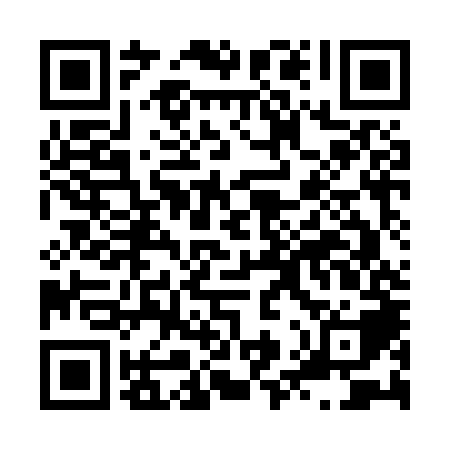 Ramadan times for Cowen Corner, Massachusetts, USAMon 11 Mar 2024 - Wed 10 Apr 2024High Latitude Method: Angle Based RulePrayer Calculation Method: Islamic Society of North AmericaAsar Calculation Method: ShafiPrayer times provided by https://www.salahtimes.comDateDayFajrSuhurSunriseDhuhrAsrIftarMaghribIsha11Mon5:455:457:0112:534:116:466:468:0212Tue5:435:436:5912:534:116:476:478:0313Wed5:415:416:5812:534:126:486:488:0514Thu5:405:406:5612:524:126:496:498:0615Fri5:385:386:5412:524:136:516:518:0716Sat5:365:366:5312:524:146:526:528:0817Sun5:345:346:5112:524:146:536:538:0918Mon5:335:336:4912:514:156:546:548:1119Tue5:315:316:4712:514:156:556:558:1220Wed5:295:296:4612:514:166:566:568:1321Thu5:275:276:4412:504:176:576:578:1422Fri5:255:256:4212:504:176:586:588:1523Sat5:245:246:4112:504:187:007:008:1724Sun5:225:226:3912:494:187:017:018:1825Mon5:205:206:3712:494:197:027:028:1926Tue5:185:186:3612:494:197:037:038:2027Wed5:165:166:3412:494:207:047:048:2228Thu5:145:146:3212:484:207:057:058:2329Fri5:135:136:3012:484:217:067:068:2430Sat5:115:116:2912:484:217:077:078:2531Sun5:095:096:2712:474:227:087:088:271Mon5:075:076:2512:474:227:097:098:282Tue5:055:056:2412:474:237:117:118:293Wed5:035:036:2212:464:237:127:128:314Thu5:015:016:2012:464:237:137:138:325Fri4:594:596:1912:464:247:147:148:336Sat4:584:586:1712:464:247:157:158:357Sun4:564:566:1512:454:257:167:168:368Mon4:544:546:1412:454:257:177:178:379Tue4:524:526:1212:454:267:187:188:3910Wed4:504:506:1012:454:267:197:198:40